KEMENTERIAN DESA, PEMBANGUNAN DAERAH TERTINGGAL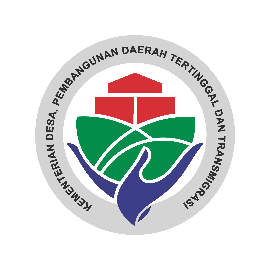 DAN TRANSMIGRASI REPUBLIK INDONESIAUNIT LAYANAN PENGADAANJl. Abdul Muis No. 7 Jakarta Pusat 10110 Tlp. 021-3500334 Faxz. 021-3864607JALAN TMP KALIBATA NO. 17 JAKARTA SELATAN 12740 TELEPON 021-7989924 FAKSIMILI 021-7974488Kepada Yth, Direktur PT. HEKSA GARDA UTAMA Jl. Kencana Wangi Utara No. 1, Cijawura, Kec. BuahbatuBandungBerdasarkan Hasil Evaluasi Pekerjaan Pengadaan Petugas Keamanan (Security) kementerian desa, Pembangunan daerah Tertinggal dan Transmigrasi Tahun 2018, maka untuk membuktikan keaslian dokumen                                                                                                                                                                                                                                                                                                                                                                                                                                                                                                                                                                       perusahaan Saudara, dengan ini kami harapkan kehadirannya pada : Demi kelancaran kegiatan agar peserta datang tepat waktu dan membawa dokumen sesuai dengan yang disampaikan. Demikian atas perhatian dan kehadirannya kami ucapkan terima kasih.           Pokja Pengadaan Jasa  Kontruksi dan Jasa Konsultasi,                                                                                    Pengadaan Barang dan Jasa Lainnya (POKJA1)                                                                                  Unit Layanan PengadaanKetua  ttd        R. Dwi Cahyo wibowow, ST.         Nomor  : 03.1/UND/Pokja1/JL/KDPDTT/III/2018      Jakarta, 21 Maret 2018Lampiran  : -- Perihal   : Pembuktian Dokumen Kualifikasi Hari/Tanggal : Kamis,  22 Maret 2018Pukul 	 : 10.00 WIB – 14.00 WIB Tempat  : Ruang Rapat Pokja - ULP Lantai 6 Gedung Utama Kementerian Desa, Pembangunan  Daerah Tertinggal, dan Transmigrasi,  Jl. TMP Kalibata No.17 Jakarta SelatanAcara 	 :Pembuktian Dokumen Kualifikasi Kelengkapan :Surat Kuasa (apabila dikuasakan)Dokumen Administrasi Perusahaan Asli ( SIUP, TDP, NPWP, Pajak, Akta Perusahaan, Domisili, dll ) sesuai yang di persyaratkan.Dokumen Asli yang diupload 